New NON-Degree CREDIT Program ProposalThis template is required for all new non-degree credit program proposals and includes a Program Summary and Stage 2 Program Proposal Template. If you find that any section asks you to repeat language from your Stage 1 proposal, feel free to duplicate that wording if appropriate.PROGRAM OVERVIEW*The program must receive final approval at least six months prior to the implementation date or implementation will be postponed.STAGE 2: NEW NON-DEGREE CREDIT PROGRAM PROPOSALStage 2 is required by Senate for new non-degree programs. If this program has the potential to develop into a degree program or if it will ladder into a degree, it is strongly advised to ensure Campus Alberta Quality Council (CAQC) standards are addressed at this stage. Please complete all sections.See Institutional Research and Planning Department (IRP) if assistance is required in completing Stage 2. See the Governance Office for information about CAQC standards and requirements.Program OutlineFill in the fields below with the information from a proposed course outline. If your proposed Stage 2 proposal is approved, the proposed program outline below is also considered to be approved and proponents can port the components into the appropriate template. Program descriptionProvide a program description. Descriptions should be one or two paragraphs, and clearly and concisely outline the goals, intentions, and outcomes of the program.Program learning outcomesDuration of programIndicate how many years will it take a full-time student to complete the program and number of credits within the program.Delivery methodsadmission requirementsGraduation requirementsaccreditation or other recognitionwork integrated learningIf this program will involve a practicum, work placement, study abroad, internship, etc., provide a summary of those activities below.program costsemploymenttransfer agreementsunique program requirementsInclude unique program requirements as application, such as specialized computer equipment, professional gear, etc. course descriptionsFor any courses that will be developed in service of this program, provide draft course name and course descriptions here.Program SummaryProvide a summary of the proposed program, including:Purpose of the programKey Objectives and Outcomes of the Proposed Programidentify the target student audience(s) for this programhow have you insured that the proposed program does not result in unnecessary duplication within the institution?Provide evidence of labour market demand and indicate how the program meets identified community or rural/regional needsCurriculumExisting and New CoursesList which courses already exist at the institution and which new courses will be implemented as a result of the program. Please note that if the proposed program requires courses that are offered by another division, it is necessary to have signoff from that division. This signoff is required in the Consultation section.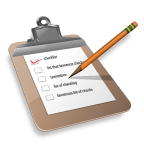 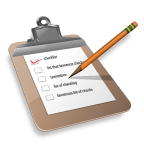  Program Curriculum MapIn a table, provide a proposed curriculum map that demonstrates where and how the program learning outcomes are embedded in the various courses within the program.  Identify the territorial/provincial, national and/or international certifications and standards achieved in the new program, if applicableProgram Consultations and EvaluationConsultationProvide a list and brief explanation of the nature of the consultations, both internal and external, that have occurred in the development of the program. Written CommentsOther inputIf there are other individuals or groups that have been involved (both internal and external to the institution), describe their roles in the collection and evaluation of information leading to the development and submission of this proposal.Indicate whether safety and other risk management factors have been addressed where appropriateStudent Transfer OptionsIndicate how the institution plans to ensure students’ ability to access the program through transfer Describe how students will be able to transfer out of the proposed program into other programs within the same institution or at another institutionIndicate how students will be able to transfer into related degree-level programs, if applicableCAQC and Future GrowthIf this program has the potential to develop into a degree program or if it will ladder into a degree, identify how Yukon University has addressed CAQC’s requirements.Program ResourcesPermanent funding has been allocated (yes/no):If yes, permanent funding has been allocated to this program to begin .  Five-Year Resource Plan A Five-Year Resource Plan must be developed in consultation with Finance, including your division’s Budget Officer, to determine costing. Describe the resources that will be required to mount this program including:Library resources (on-site library resources relevant to the non-degree program area for faculty and students and other library access such as web-based or inter-library arrangement.)Computers and computer access; classrooms, laboratories, and equipment;Marketing and student recruitment;Existing and shared resources at the institution or at other institutions that will be used to offer the program; and,Additional resources that will be required to offer this program. Alternatively, if your funding is not secure, please provide a five-year resource plan that demonstrates how this program will be offered on a cost-recovery model. Include the above bullet points in your plan.If third-party funding will be sought, indicate what resources will be required by the University, and outline a contingency plan should third-party funding not be successful or if funding terminates.If a third-party funding agreement is in place, who owns the intellectual property of the program, courses, and/or resources?POTENTIAL REVENUE SOURCESIdentify all potential revenue sources that could contribute to funding this program (ex: industry partners, First Nation Governments and partners, ancillary fees, cost recovery tuition, other, etc.).Student financial assistance/access/availabilityOtherInclude any additional information not addressed in the sections above that may be helpful in better understanding the major components of the proposal.Program MatrixAdd and delete rows, terms, and/or years as appropriate.Year 1:Year 2:Year 3:Year 4:Proof of ConsultationThis proposal is a document to assist the relevant school, division, and Yukon University as a whole in planning for new programs. It is important to determine the impact of any new program on other areas of Yukon University and thus, consultation is a required element of all proposals. Proof of Consultation requires comments and signatures that may take time to gather, so allow sufficient time for this. This form must accompany a completed program proposal.In this context, Consultation is defined as detailed face to face conversations or email discussions regarding the proposed program, highlighting in particular what impacts the proposed program may have on the department, division, or area of the consultee.Mandatory Consultations	Comments by Consultee &/or Dean (required)		Sign Off & DateProponent Responses to Feedback from Consultation Provide responses to the feedback from the consultations referenced in 14.1. If the proposed program proposal is not being adjusted to the degree suggested/recommend by the consultee, provide a clear rationale.STOP HEREStage 2 New Non-Degree Credit Program Proposal Template must be submitted by the Dean to the Vice President Academic & Student Services (VPA&SS) for review. After review by the VPA&SS it must be submitted by the Dean to the Senior Executive Committee (SEC) for review and comment, and then must receive endorsement by Senate and be recommended to the Board of Governors (BOG) for approval. Finally, the Proposal must receive final approval by the BOG.Name of Institution:Yukon UniversityCampus location:Title of program:Credential to be awarded to graduates:Length of program:Total number of credits:Delivery Method:Work Integrated Learning Opportunities:Target implementation date*:Enter dateInstitutional Contact: School:Department/Division:Enter name of Department/DivisionTitle:Phone:Email:Fall TermFall TermFall TermWinter TermWinter TermWinter TermName and NumberCreditsHoursName and NumberCreditsHoursTerm Total:Term Total:Spring TermSpring TermSpring TermSummer TermSummer TermSummer TermName and NumberCreditsHoursName and NumberCreditsHoursTerm Total:Term Total:Year 1 Total:Fall TermFall TermFall TermWinter TermWinter TermWinter TermName and NumberCreditsHours Name and NumberCreditsHours Term Total:Term Total:Spring TermSpring TermSpring TermSummer TermSummer TermSummer TermName and NumberCreditsHours Name and NumberCreditsHours Term Total:Term Total:Year 2 Total:Fall TermFall TermFall TermFall TermFall TermWinter TermWinter TermWinter TermWinter TermName and NumberCreditsCreditsHoursHoursName and NumberName and NumberCreditsHoursTerm Total:Term Total:Term Total:Spring TermSpring TermSpring TermSpring TermSpring TermSummer TermSummer TermSummer TermSummer TermName and NumberName and NumberCreditsCreditsHours Name and NumberCreditsCreditsHours Term Total: Term Total:Term Total:Year 3 Total:Fall TermFall TermFall TermWinter TermWinter TermWinter TermName and NumberCreditsHoursName and NumberCreditsHoursTerm Total:Term Total:Spring TermSpring TermSpring TermSummer TermSummer TermSummer TermTerm Total: Term Total:Year 4 Total:Program Total:1) Admissions2) Student Services/Office of the Registrar:3) Information Technology department4) Learning Commons5) Finance6) Space Committee7) Facilities8) First Nations Initiatives9) University and External Relations10) Consult with all academic deansWhether or not the proposed program involves cross-divisional courses, all academic deans must be consulted.STAGE 2 Document CHECKLIST:Have you completed the following sections?Program OutlineProgram SummaryCurriculum Program Consultations and EvaluationStudent Transfer OptionsCAQC and Future GrowthProgram ResourcesOtherProgram MatrixProof of ConsultationHave you completed the following appendices, as appropriate?Please save appendices in a separate document Appendix A: Course Outlines for Existing Core CoursesAppendix B: Written Comments (begin consultations with peer institutions early)Appendix C: Proof of Consultation (with comments; signatures required)Appendix D: Five-Year Resource Plan (signature required)Appendix E: Library Resource Request Consultation Form (optional)Appendix F: Copy of approved Stage 1 Program Proposal (signature required)Have you completed the following sections?Program OutlineProgram SummaryCurriculum Program Consultations and EvaluationStudent Transfer OptionsCAQC and Future GrowthProgram ResourcesOtherProgram MatrixProof of ConsultationHave you completed the following appendices, as appropriate?Please save appendices in a separate document Appendix A: Course Outlines for Existing Core CoursesAppendix B: Written Comments (begin consultations with peer institutions early)Appendix C: Proof of Consultation (with comments; signatures required)Appendix D: Five-Year Resource Plan (signature required)Appendix E: Library Resource Request Consultation Form (optional)Appendix F: Copy of approved Stage 1 Program Proposal (signature required)